Cottingham Primary Cross Country Results           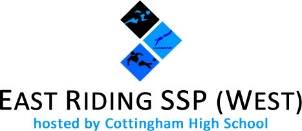 (Tuesday 6th October 2015)INDIVIDUAL WINNERSTEAM WINNERS                                                                                                                    Year 3/4  Girls -  Hallgate (Josie Tindall, Arwa Madholm, Amber Thompson Leen Alddat)Year 3/4  Boys – Westfield (Evan Garnett, Seb Pearson, Evan Russell Jacob Hardsman)Year 5/6  Girls -  Little Weighton (Rebecca Haskins, Sophie Brown, Rebecca Coldwell Tilly Holwell) Year 5/6 Boys -  Westfield (Oscar Fisher, Luke Townsend, Finn Adam Feethan)Year 3/4 GirlsNameSchool1stJ. TINDALLHallgate2ndA. DERRICKWestfield3rdM. SMITHLittle WeightonYear 3/4 BoysNameSchool1stE. GARNETTWestfield2ndA. TOURAYHallgate3rdM. COLDWELLLittle WeightonYear 5/6 GirlsNameSchool1stE. HUGYARDWestfield2ndM. JONESWestfield3rdE. SPENCERWestfieldYear 5/6 BoysNameSchool1stA. KINGCroxby2ndO.FISHERWestfield3rdL. LIGHTFOOTLittle Weighton